North East School Division 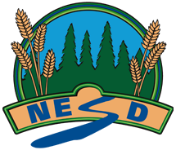 Unpacking Outcomes Module 29C: Accounting Technology (Optional)  Unpacking the Outcome Unpacking the Outcome Unpacking the Outcome Investigate --> impact Investigate --> impact Investigate --> impact Outcome (circle the verb and underline the qualifiers) Outcome (circle the verb and underline the qualifiers) Outcome (circle the verb and underline the qualifiers) Investigate the impact of technology on accounting.Investigate the impact of technology on accounting.Investigate the impact of technology on accounting.KNOW UNDERSTAND BE ABLE TO DO Vocabulary:That Discuss the benefits and limitations of accounting software and apps. Implement individual steps of the accounting cycle of a business using accounting software.Create a mock business plan and utilize technology to generate the financial operations of a business following the accounting cycle.Research digital currency and discuss how it impacts businesses.Generate a list of considerations (e.g., security of data, affordability, updates, required forms) when implementing accounting technology in a business.Defend the need for security systems, data protection and backup for accounting records.Examine the impact (e.g., accessibility, global markets, e-business, working from home) of technology on business.ESSENTIAL QUESTIONS ESSENTIAL QUESTIONS ESSENTIAL QUESTIONS 